解決方案名稱：東軟智能防疫服務機器人-東軟消毒安全衛士機器人Neusoft disinfection safety guard robot範疇：人工智慧、機器人、室內導航、人臉辨別解決方案描述：消毒方式：採用廣譜、安全、高效的二氧化氯消毒劑，通過鈍化合成將二氧化氯氣體分子飄逸到空間消毒滅菌的技術;Disinfection method: a broad-spectrum, safe and efficient chlorine dioxide disinfectant is used, and the chlorine dioxide molecules are floated to the space for disinfection and sterilization through passivation synthesis消毒安全性：A1級安全、高效的綠色殺菌消毒劑，是消毒技術中唯一獲此認證者。Disinfection safety: A1 level safe and efficient green disinfectant is the only one certified in disinfection technology自主導航：自主完成建圖導航，智能避障，自主完成消毒任務，智能充電;Autonomous Navigation: autonomous map building navigation, intelligent obstacle avoidance, autonomous disinfection task, intelligent charging消毒任務：支持兩種任務：1、日常消毒任務，每天固定時間點對固定區域完成消毒任務；2、緊急消毒任務，當下有緊急區域消毒任務；Disinfection task: support two tasks: 1. Daily disinfection task, complete disinfection task for fixed area at a fixed time every day; 2. Emergency disinfection task, there is an emergency area disinfection task消毒範圍可追溯：即時監控消毒流程，生成完整工作日志，消毒路徑一清二楚。The scope of disinfection can be traced back: monitor the disinfection process in real time, generate a complete work log, and make the disinfection path clear試用成果：360°氣體分子空間消毒，作用完後產物為二氧化碳和水，無毒無害； 360 ° gas molecular space disinfection, the product after the action is carbon dioxide and water, non-toxic and harmless每次消毒200m³消耗1粒二氧化氯消毒藥丸，機器人最多容納4粒藥丸，4小時完成消殺任務。One chlorine dioxide disinfection pill is consumed for each disinfection of 200m3, and the robot can hold up to 4 pills, and complete the killing task in 4 hours。自助導航:自主完成建圖導航，智能避障，支持鏤空物體避障，自動回歸充電樁智能充電;Self help navigation: self complete map building navigation, intelligent obstacle avoidance, support hollow objects to avoid obstacles, automatic return to charging post intelligent charging消毒任務：每天定時完成規劃區域消毒任務、可设定緊急消毒任務、消毒範圍可以追溯、即時監控消毒流程。Disinfection task: regularly complete the disinfection task in the planned area every day, set the emergency disinfection task, trace the disinfection scope, and monitor the disinfection process in real time.消殺細菌：1、對白色葡萄球菌、鼠傷寒沙門氏菌、金黃色葡萄球菌、大腸桿菌、禽流感、非典型性肺炎新型冠狀病毒≥99.99%; 2、對空氣的自然菌的消毒率≥93.86% 3、對甲醛的祛除率≥99%; 4、對氨的祛除率≥98%。Kill bacteria:1. To Staphylococcus albus, Salmonella typhimurium, Staphylococcus aureus, Escherichia coli, avian influenza, SARS new coronavirus ≥ 99.99%;2. Disinfection rate of natural bacteria to air ≥ 93.86%3. The removal rate of formaldehyde was ≥ 99%;4. The removal rate of ammonia was ≥ 98%.相關照片：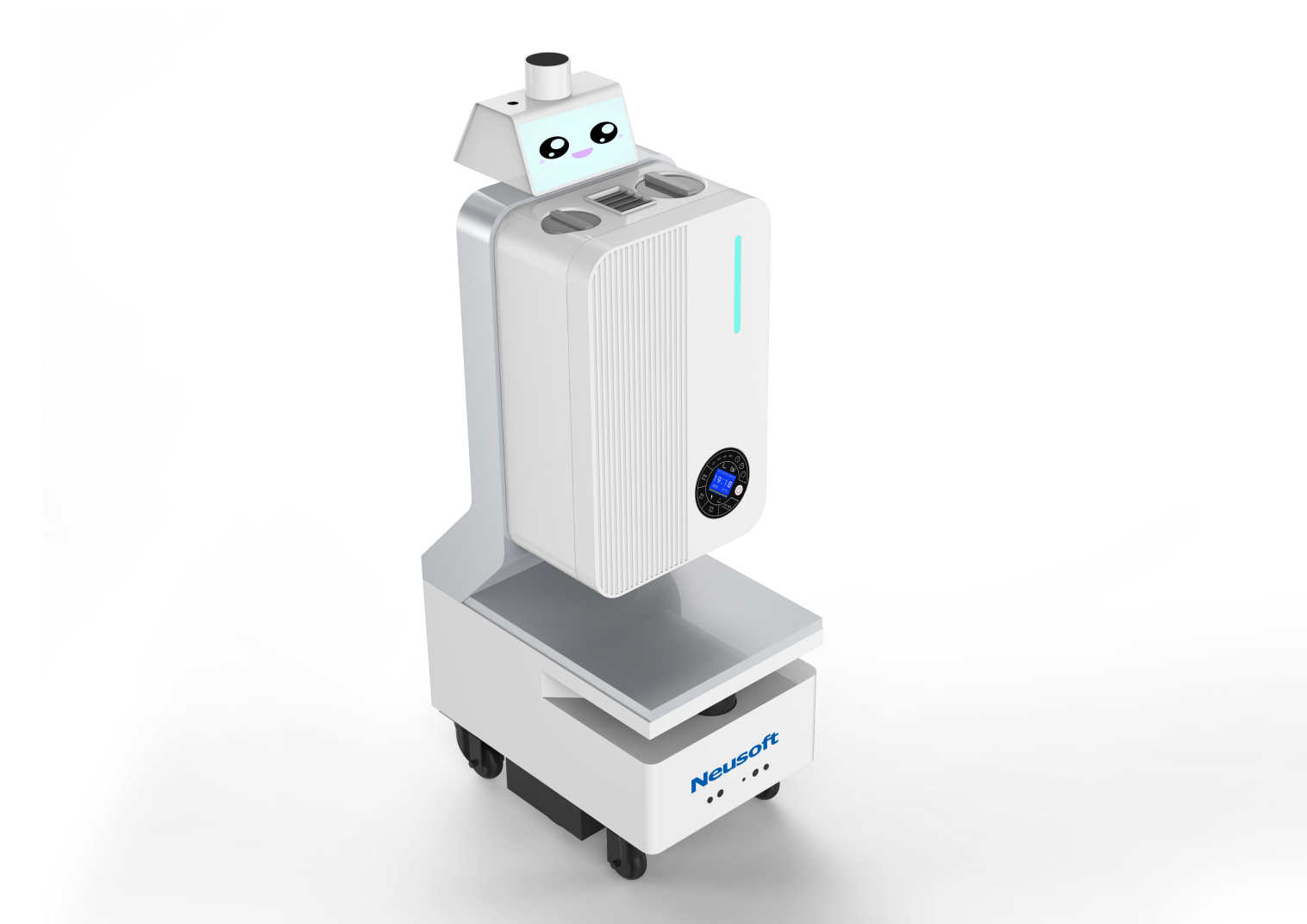 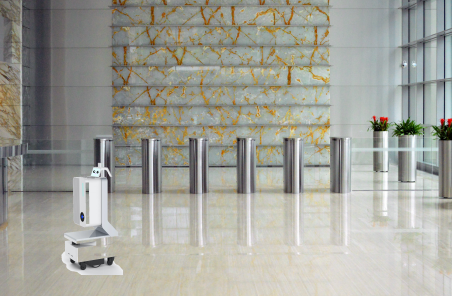 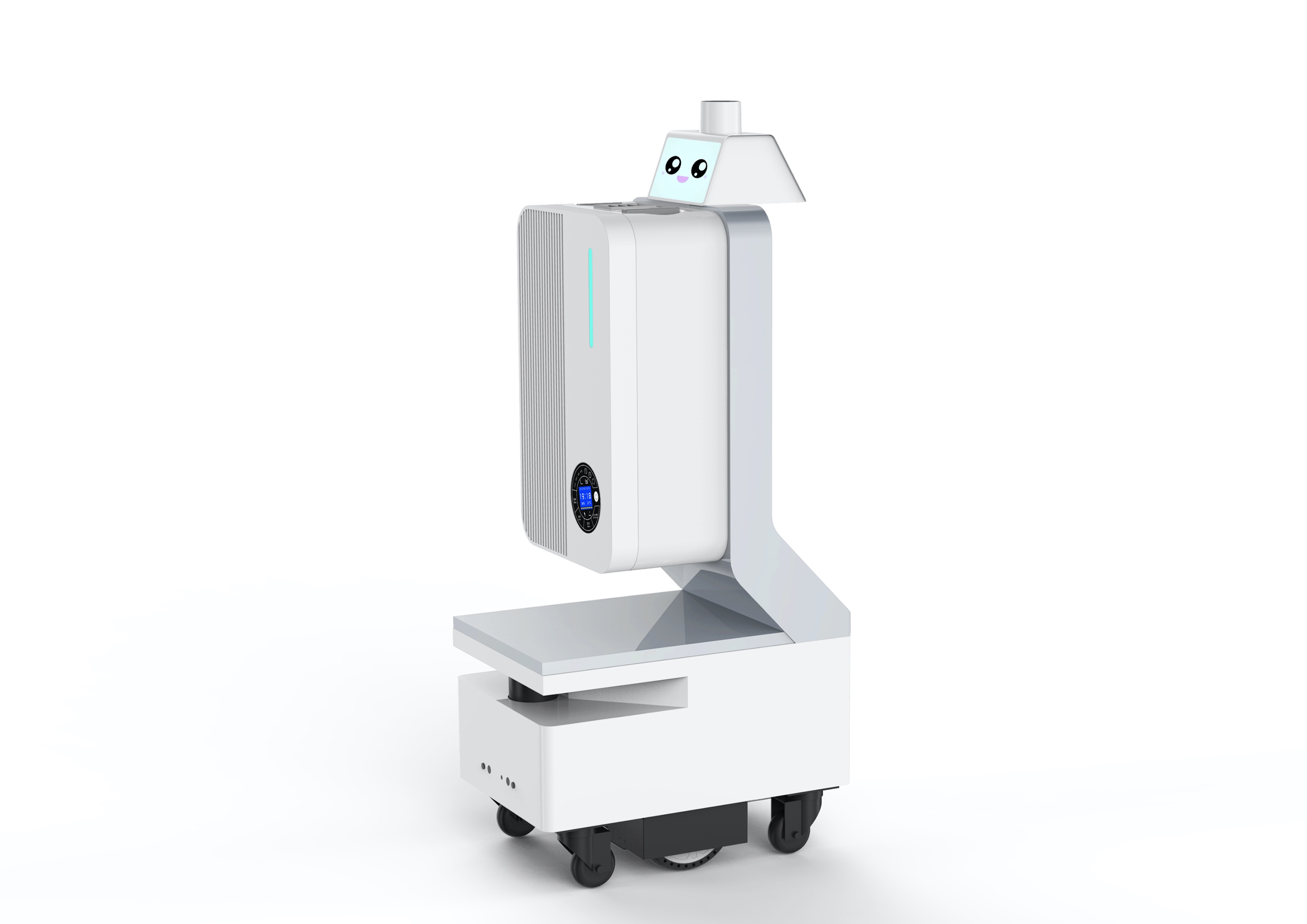 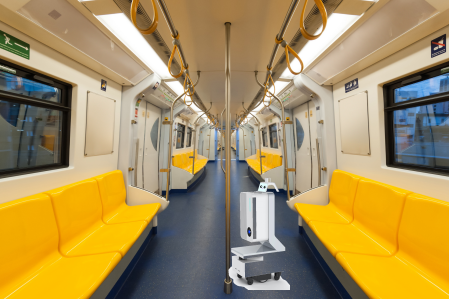 